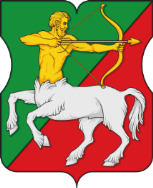 СОВЕТ ДЕПУТАТОВмуниципального округаБУТЫРСКИЙР Е Ш Е Н И Е11.10.2023 № 01-04/15-3	О внесении изменений в решение Совета депутатов муниципального округа Бутырский от 31.05.2022 №  01-04/10-2 «О согласовании направления средств стимулирования управы Бутырского района на проведение в 2022 году работ по ремонту асфальто-бетонного покрытия на территории района»В соответствии с постановлением Правительства Москвы от 26 декабря 2012 года № 849-ПП «О стимулировании управ районов города Москвы», рассмотрев и обсудив обращение Управы Бутырского района от 27 сентября 2023 года № И-3812/23, Совет депутатов муниципального округа Бутырский решил:Внести изменения в решение Совета депутатов муниципального округа Бутырский от 31.05.2022 № 01-04/10-2 «О согласовании направления средств стимулирования управы Бутырского района на проведение в 2022 году работ по ремонту асфальто-бетонного покрытия на территории района», изложив приложение к решению в новой редакции согласно приложению к настоящему решению.Направить настоящее решение в Департамент территориальных органов исполнительной власти города Москвы и управу Бутырского района города Москвы.Опубликовать настоящее решение в бюллетене «Московский муниципальный вестник» и разместить на официальном сайте www.butyrskoe.ru.Контроль за выполнением настоящего решения возложить на главу муниципального округа Шкловскую Н.В.Глава муниципального округа Бутырский                       Н.В. ШкловскаяПриложение к решению Совета депутатов муниципального округа Бутырский от 11.10.2023 № 01-04/15-3Адресный перечень по ремонту в 2022 году асфальто-бетонного покрытия на территории Бутырского района на средства стимулирования управы района№ п/пАдрес объектаВиды работОбъемЕд. измеренияЗатраты, руб.1Улица Руставели дом 8к1, 8к2.ремонт АБП проездов241кв.м.225 253,262Проезд Добролюбова дом 11,7,9ремонт АБП проездов315кв.м.329 945,832Проезд Добролюбова дом 11,7,9ремонт АБП на тротуарах50кв.м.329 945,833Улица Милашенкова дом 8ремонт АБП проездов1796кв.м.2 004 883,783Улица Милашенкова дом 8ремонт АБП на гостевых парковках359кв.м.2 004 883,784Улица Яблочкова дом 25ремонт АБП проездов717кв.м.806 460, 844Улица Яблочкова дом 25ремонт АБП нагостевых парковках150кв.м.806 460, 845Улица Яблочкова дом 27 к. 2ремонт АБП проездов1481кв.м.1 384 232,676Улица Яблочкова дом 37Времонт проездов750кв.м.745 404,406Улица Яблочкова дом 37Взамена бортового садового камня35пог.м.745 404,407Улица Яблочкова дом 35Бзамена бортового садового камня17пог.м.21 569,988Улица Яблочкова дом 35Аремонт ДТС168кв.м.293 201,648Улица Яблочкова дом 35Азамена бортового садового камня137пог.м.293 201,649Улица Яблочкова дом 37Азамена бортового садового камня45пог.м.57 097,0110Улица Фонвизина дом 7ремонт АБП проездов898кв.м.1 747 367,9710Улица Фонвизина дом 7ремонт парковок870кв.м.1 747 367,9710Улица Фонвизина дом 7ремонт тротуара326кв.м.1 747 367,9710Улица Фонвизина дом 7замена дорожного бортового камня95пог.м.1 747 367,9710Улица Фонвизина дом 7замена бортового садового камня130пог.м.1 747 367,9711Проезд от улицы Яблочкова до улицы Милашенкова дом 1ремонт АБП проездов1071кв.м.1 001 021,7312Улица Яблочкова дом 31 к.3, 31 к.4обустройство ДТС28кв.м.69 174,3512Улица Яблочкова дом 31 к.3, 31 к.4обустройство бортового садового камня31пог.м.69 174,3513Проезд от улицы Яблочкова д.6А до улицы Гончарова д.9обустройствотротуара94кв.м.212 461,5413Проезд от улицы Яблочкова д.6А до улицы Гончарова д.9обустройство бортового садового камня78кв.м.212 461,5414Савеловская линия д.7ремонт АБП проездов205кв.м.191 605,4715Огородный проезд дом 19обустройство гостевой парковки40кв.м.103 848,7415Огородный проезд дом 19замена дорожного бортового камня22пог.м.103 848,7416улица Милашенкова д.11 корп.1,2ремонт проездов1047кв.м.978 589,8717Улица Яблочкова дом 15.ремонт АБП проездов203кв.м.189 736,1518Улица Яблочкова дом 19ремонт проездов314кв.м.293 483,5019Улица Милашенкова дом 12Аремонт проездов500кв.м.467 330,4120Улица Яблочкова дом 31ремонт проездов357кв.м.333 673,9121Улица Яблочкова дом 29Бремонт проездов417кв.м.389 753,5622ул. Руставели д. 6а корп.2,3ремонт проездов976кв.м.912 228,9623ул. Руставели д.6а к.1ремонт проездов921кв.м.860 822,61624ул. Руставели д. 6 корп.5,6ремонт проездов1200кв.м.1 121 592,9825Яблочкова ул., д.43Азамена плиточного покрытия на входных группах102.5кв.м.414 500,0025Яблочкова ул., д.43Азамена бортового садового камня87пог.м414 500,0026Яблочкова ул., д.43Бзамена плиточного покрытия на входных группах102.5кв.м.414 500,0026Яблочкова ул., д.43Бзамена бортового садового камня87пог.м414 500,0027Яблочкова ул., д.43Взамена плиточного покрытия на входных группах102.5кв.м.414 500,0027Яблочкова ул., д.43Взамена бортового садового камня87пог.м414 500,0028Яблочкова ул., д.41Бремонт ДТС530кв.м.1 779 700,0028Яблочкова ул., д.41Бзамена бортового садового камня358пог.м1 779 700,0028Яблочкова ул., д.41Бзамена плиточного покрытия на входных группах102.5кв.м.1 779 700,0028Яблочкова ул., д.41Бремонт АБП на гостевой парковке259кв.м.1 779 700,00ВСЕГО:	                         17 763 941,16ВСЕГО:	                         17 763 941,16ВСЕГО:	                         17 763 941,16ВСЕГО:	                         17 763 941,16ВСЕГО:	                         17 763 941,16ВСЕГО:	                         17 763 941,16